Сумська міська рада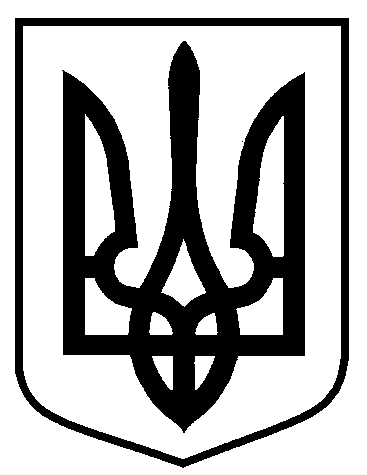 Виконавчий комітетРІШЕННЯвід                             №Про переведення садового будинку у   жилий     будинок   за  Адресою 2На підставі заяви замовника та наданих документів, відповідно до Порядку переведення дачних і садових будинків, що відповідають державним будівельним нормам, у жилі будинки, затвердженого постановою Кабінету Міністрів України від 29 квітня 2015 року №321, керуючись статтею 31 Закону України «Про місцеве самоврядування в Україні», виконавчий комітет Сумської міської ради ВИРІШИВ:Редакція 11. Перевести садовий будинок загальною площею 129,8 кв.м. за Адресою 2, який є власністю Заявника 2,  в жилий.2. Організацію цього рішення покласти на першого заступника міського голови Войтенка В.В.Редакція 2Відмовити у переведенні садового будинку загальною площею        129,8 кв.м. за Адресою 2, який є власністю Заявника 2,  в жилий, так як зазначений будинок згідно з планом зонування території міста Суми, затвердженим рішенням Сумської міської ради від 06 березня 2013 року       № 2180-МР, розташований у рекреаційній зоні обмеженого користування     Р-4, яка визначена для існуючих дач та колективних садів, що суперечить чинній містобудівній документації.Міський голова  							     О.М. ЛисенкоКривцов А.В., т. 700-100Розіслати: Кривцову А В., заявнику